Section 1: Product and Company IdentificationMetro Welding Supply Corp.12620 Southfield Road

Detroit, MI 48223

(313) 834-1660 [phone]

(313) 835-3562 [fax]

http://www.metrowelding.com/Product Code: Ethylene Oxide Section 2: Hazards Identification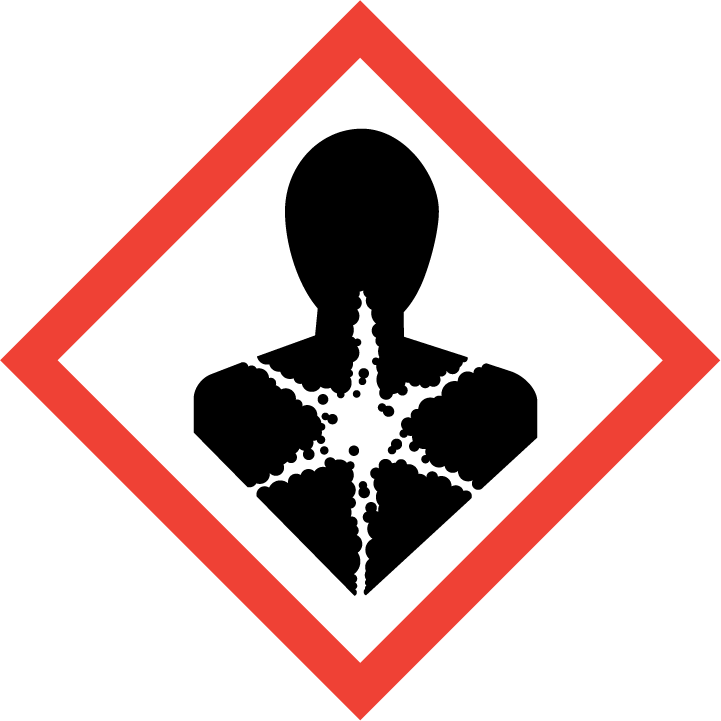 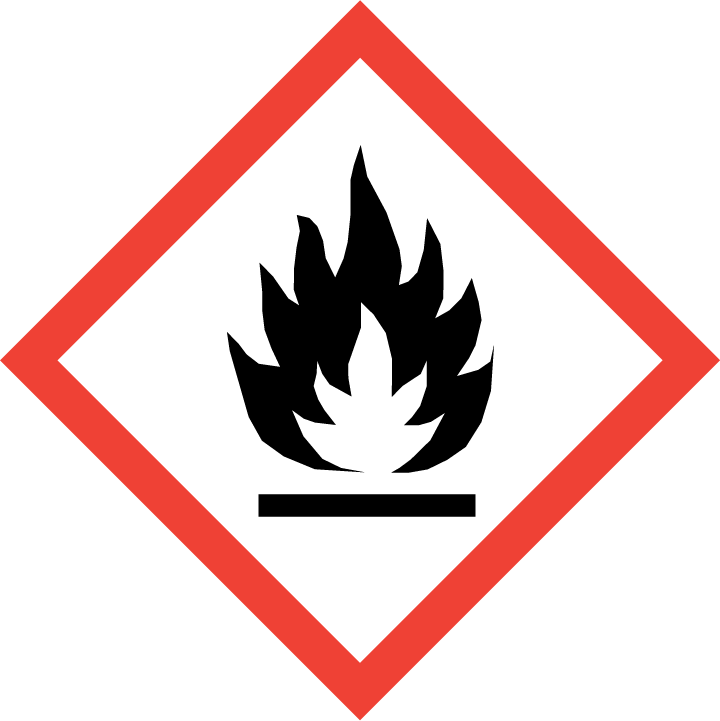 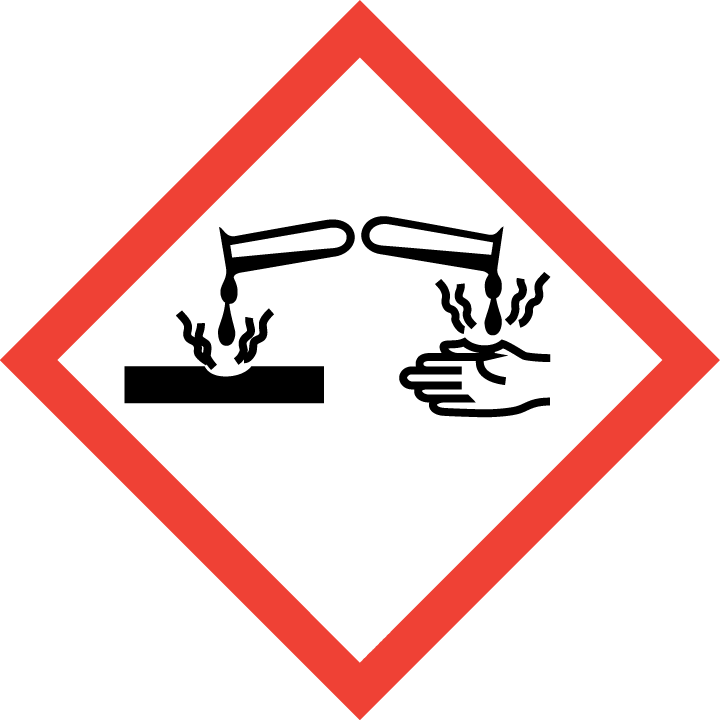 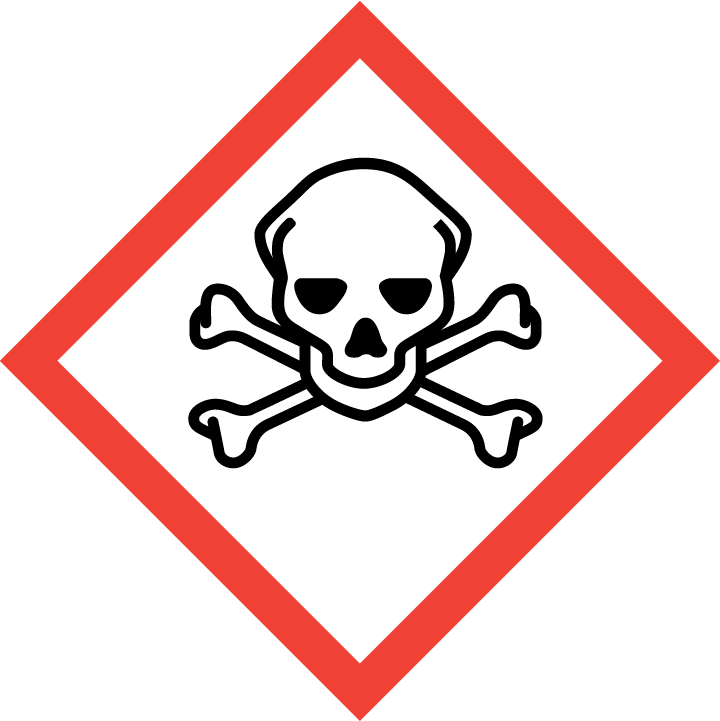 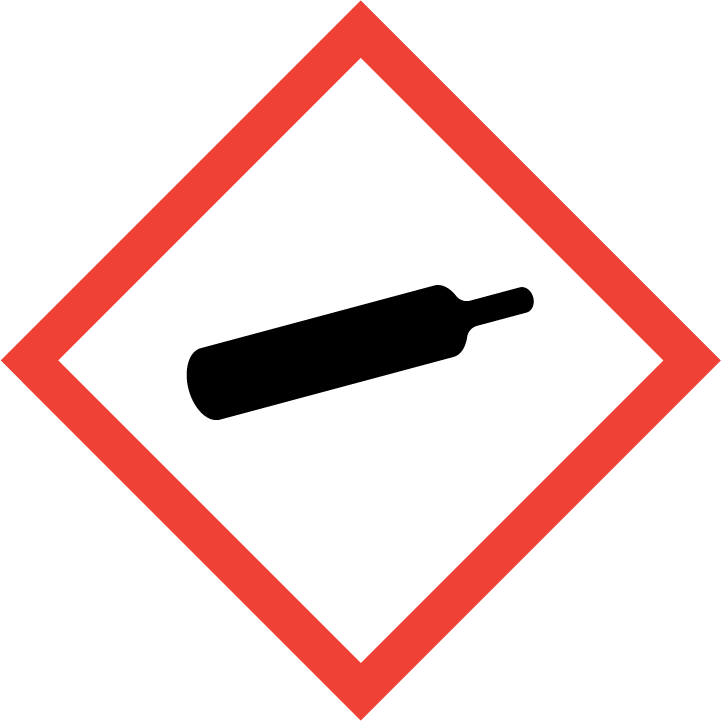 Danger Hazard Classification:Acute Gas Inhale Toxicity (Category 3)Acute Oral Toxicity (Category 3)Aspiration Hazard (Category 1)Carcinogenicity (Category 1.B)Eye Effects (Category 1)Flammable (Category 1)Flammable Aerosol (Category 1)Gases Under PressureSkin Corrosion (Category 2)Hazard Statements:Causes serious eye damageCauses skin irritationContains gas under pressure; may explode if heatedExtremely flammable aerosolExtremely flammable gasMay be fatal if swallowed and enters airwaysMay cause cancerToxic if inhaledToxic if swallowedPrecautionary StatementsPrevention:Wash thoroughly after handling.Avoid breathing dust/fume/gas/mist/ vapors/spray.Do not eat, drink or smoke when using this product.[In case of inadequate ventilation] wear respiratory protection.Do not handle until all safety precautions have been read and understood.Use only outdoors or in a well-ventilated area.Wear protective gloves, protective clothing, eye protection and face protection.Obtain special instructions before use.Keep away from heat/sparks/open flames/hot surfaces. - No smoking.Pressurized container: Do not pierce or burn, even after use.Do not spray on an open flame or other ignition source.Response:Eliminate all ignition sources if safe to do so.If on skin: Wash with plenty of water.Immediately call a poison center or doctor.Leaking gas fire: Do not extinguish, unless leak can be stopped safely.Do NOT induce vomiting.If swallowed: Rinse mouth. Do NOT induce vomiting.Take off contaminated clothing and wash it before reuse.If exposed or concerned: Get medical advice/attention.If skin irritation occurs: Get medical advice/attention.If in eyes: Rinse cautiously with water for several minutes. Remove contact lenses, if present and easy to do. Continue rinsing.If inhaled: Remove person to fresh air and keep comfortable for breathing.Storage:Store in a well-ventilated place. Keep container tightly closed.Protect from sunlight. Store locked up.Do not expose to temperatures exceeding 50C/122F.Disposal:Dispose of contents and/or container in accordance with applicable regulations.Section 3: Composition/Information on IngredientsSection 4: First Aid MeasuresSection 5: Fire Fighting MeasuresSection 6: Accidental Release MeasuresSection 7: Handling and StorageSection 8: Exposure Controls/Personal ProtectionEngineering ControlsHandle only in fully enclosed systems.General Hygiene considerationsAvoid breathing vapor or mistAvoid contact with eyes and skinWash thoroughly after handling and before eating or drinkingSection 9: Physical and Chemical PropertiesSection 10: Stability and ReactivitySection 11: Toxicology InformationAcute EffectsChronic EffectsSection 12: Ecological InformationFate and TransportSection 13: Disposal ConsiderationsSection 14: Transportation InformationU.S. DOT 49 CFR 172.101Canadian Transportation of Dangerous GoodsSection 15: Regulatory InformationU.S. RegulationsSARA 370.21SARA 372.65OSHA Process SafetyState RegulationsCanadian RegulationsNational Inventory StatusSection 16: Other Information0 = minimal hazard, 1 = slight hazard, 2 = moderate hazard, 3 = severe hazard, 4 = extreme hazard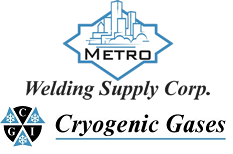 Safety Data SheetEthylene OxideCAS #75-21-8Chemical SubstanceChemical FamilyTrade NamesETHYLENE OXIDEOrganic oxide / cyclic ether / aliphatic oxirane / aliphatic epoxideOXIRANE; DIHYROOXIRENE; DIMETHYLENE OXIDE; EPOXYETHANE; 1,2-EPOXYETHANE; ETHENE OXIDE; ETO; EO; OXACYCLOPROPANE; OXANE; OXIDOETHANE; ALPHA,BETA-OXIDOETHANE; OXIRAN; RCRA U115; STCC 4906610; UN 1040; C2H4OSkin ContactEye ContactIngestionInhalationNote to PhysiciansIf frostbite or freezing occur, immediately flush with plenty of lukewarm water (105-115 F; 41-46 C). DO NOT USE HOT WATER. If warm water is not available, gently wrap affected parts in blankets. Get immediate medical attention.Wash eyes immediately with large amounts of water, occasionally lifting upper and lower lids, until no evidence of chemical remains. Get medical attention immediately.Contact local poison control center or physician immediately. Never make an unconscious person vomit or drink fluids. When vomiting occurs, keep head lower than hips to help prevent aspiration. If person is unconscious, turn head to side. Get medical attention immediately.If adverse effects occur, remove to uncontaminated area. Give artificial respiration if not breathing. Avoid mouth-to-mouth contact by using mouth guards or shields. If breathing is difficult, oxygen should be administered by qualified personnel. Get immediate medical attention.For inhalation, consider oxygen. For ingestion, consider gastric lavage and activated charcoal slurry.Suitable Extinguishing MediaProducts of CombustionProtection of FirefightersCarbon dioxide, regular dry chemical, water  Large fires: Use alcohol-resistant foam or flood with fine water spray.Carbon monoxide, carbon dioxide and toxic and irritating fumes, carbon, acetaldehydeAny self-contained breathing apparatus that has a full facepiece and is operated in a pressure-demand or other positive-pressure mode. Full body chemical protective suit.Any self-contained breathing apparatus that has a full facepiece and is operated in a pressure-demand or other positive-pressure mode. Full body chemical protective suit.Personal PrecautionsEnvironmental PrecautionsMethods for ContainmentKeep unnecessary people away, isolate hazard area and deny entry.Avoid heat, flames, sparks and other sources of ignition. Keep out of water supplies and sewers.Stop leak if possible without personal risk. Reduce vapors with water spray. Do not get water inside container. Remove sources of ignition.Methods for CleanupOther InformationSmall spills: Flood with water. Large spills: Dike for later disposal.Notify Local Emergency Planning Committee and State Emergency Response Commission for release greater than or equal to RQ (U.S. SARA Section 304). If release occurs in the U.S. and is reportable under CERCLA Section 103, notify the National Response Center at (800)424-8802 (USA) or (202)426-2675 (USA). Subject to California Safe Drinking Water and Toxic Enforcement Act of 1986 (Proposition 65).HandlingStorageStore and handle in accordance with all current regulations and standards. Subject to storage regulations: U.S. OSHA 29 CFR 1910.106. Store below 30 C. Store outside or in a detached building. Avoid contact with light. Store in a cool, dry place. Use diking sufficient to contain total contents plus 10%. Store with flammable liquids. Keep separated from incompatible substances. Grounding and bonding required. Notify State Emergency Response Commission for storage or use at amounts greater than or equal to the TPQ (U.S. EPA SARA Section 302). SARA Section 303 requires facilities storing a material with a TPQ to participate in local emergency response planning (U.S. EPA 40 CFR 355.30).Keep separated from incompatible substances.  Protect from physical damage. Exposure GuidelinesETHYLENE OXIDE: 1 ppm OSHA TWA 5 ppm OSHA excursion limit 15 minute(s) 0.5 ppm OSHA action level 1 ppm ACGIH TWA 0.1 ppm (0.18 mg/m3) NIOSH recommended TWA 10 hour(s) (not to exceed) 5 ppm (9 mg/m3) NIOSH recommended ceiling 10 minute(s)Eye ProtectionSkin ProtectionRespiratory ProtectionWear splash resistant safety goggles with a face shield. Provide an emergency eye wash fountain and quick drench shower in the immediate work area.For the gas: Wear appropriate chemical resistant clothing. For the liquid: Wear appropriate protective, cold insulating clothing. Wear appropriate chemical resistant clothing.Any self-contained breathing apparatus that has a full facepiece and is operated in a pressure-demand or other positive-pressure mode. Full body chemical protective suit.Physical StateAppearanceColorChange in AppearancePhysical FormOdorTasteGasColorlessColorlessN/ALiquidSweet odorN/AFlash PointFlammabilityPartition CoefficientAutoignition TemperatureUpper Explosive LimitsLower Explosive Limits-4 F (-20 C) (CC) (pure ethylene oxide)Not availableNot available804 F (429 C)10.03Boiling PointFreezing PointVapor PressureVapor DensitySpecific GravityWater SolubilitypHOdor ThresholdEvaporation RateViscosity50.7 F (10.4 C) (pure ethylene oxide)-168 F (-111 C)1095 mmHg @ 20 C1.5 (Air=1)0.8824 @ 10 CSolubleNot applicable500 ppmNot applicable0.0095 cP @ 20 CMolecular WeightMolecular FormulaDensityWeight per GallonVolatility by VolumeVolatilitySolvent Solubility44.06(C-H2)2-ONot availableNot available100%1Soluble: Alcohol, ether, acetone, benzene, carbon tetrachloride, organic solventsStabilityConditions to AvoidIncompatible MaterialsMay decompose explosively when heated above 427 C. Normally stable in the absence of catalysts.May decompose explosively when heated above 427 C. Normally stable in the absence of catalysts.Acids, combustible materials, bases, metal salts, metal oxides, amines, halo carbons, metals, cyanides, oxidizing materials, porous refractory insulation, alcoholsHazardous Decomposition ProductsPossibility of Hazardous ReactionsOxides of carbonMay polymerize violently or explosively. May polymerize when heated. Avoid contact with incompatible materials.Oral LD50Dermal LD50Inhalation72 mg/kg oral-rat LD50Not availableIrritation, lack of sense of smell, tearing, nausea, vomiting, diarrhea, difficulty breathing, irregular heartbeat, headache, drowsiness, symptoms of drunkenness, disorientation, bluish skin color, lung congestion, lung damage, kidney damage, paralysis, reproductive effects, convulsionsEye IrritationSkin IrritationSensitizationIrritation (possibly severe), frostbite, tearingIrritation (possibly severe), allergic reactions, blistersHarmful if inhaled or swallowed, skin burns, eye burns, respiratory tract irritation, central nervous system depression, allergic reactions, cancer hazard (in humans), possible reproductive hazard, mutagenCarcinogenicityMutagenicityReproductive EffectsDevelopmental EffectsOSHA: Carcinogen; NTP: Known Human Carcinogen; IARC: Human Limited Evidence, Animal Sufficient Evidence, Group 1; ACGIH: A2 -Suspected Human CarcinogenAvailable.Available.No dataEco toxicityPersistence / DegradabilityBioaccumulation / AccumulationMobility in EnvironmentFish toxicity: Acute LC50 84000 to 96000 ug/L Fresh water Fish - Fathead minnow - Pimephales promelas 96 hoursInvertibrate toxicity: 490000 ug/L 48 hour(s) LC50 (Mortality) Brine shrimp (Artemia sp)Algal toxicity: Not availablePhyto toxicity: Not availableOther toxicity: Not availableNot availableNot availableNot availableSubject to disposal regulations: U.S. EPA 40 CFR 262. Hazardous Waste Number(s): U115. Dispose in accordance with all applicable regulations.Proper Shipping NameID NumberHazard Class or DivisionPacking GroupLabeling RequirementsPassenger Aircraft or Railcar Quantity LimitationsCargo Aircraft Only Quantity LimitationsAdditional Shipping DescriptionETHYLENE OXIDE; or ETHYLENE OXIDE WITH NITROGEN up to a total pressure of 1 MPa (10 bar) at 50 degrees CUN10402.3Not applicable2.3; 2.1ForbiddenForbiddenToxic-Inhalation Hazard Zone DShipping NameUN NumberClassPacking Group / Risk GroupETHYLENE OXIDE; or ETHYLENE OXIDE WITH NITROGEN up to a total pressure of 1 MPa (10 bar) at 50 degrees CUN10402.3; 2.1Not applicableCERCLA SectionsSARA 355.30SARA 355.40ETHYLENE OXIDE: 10 LBS RQ Acetaldehyde: 1000 LBS RQ ACETIC ACID: 5000 LBS RQ1000 LBS TPQ10 LBS RQAcuteChronicFireReactiveSudden ReleaseYes Yes Yes Yes Yes ETHYLENE OXIDEETHYLENE OXIDE: 5000 LBS TQ Acetaldehyde: 2500 LBS TQCA Proposition 65Known to the state of California to cause the following: ETHYLENE OXIDE Cancer (Jul 01, 1987) Female reproductive toxicity (Feb 27, 1987) Acetaldehyde Cancer (Apr 01, 1988)WHMIS ClassificationA, B1, D1A, D2A, E, FUS Inventory (TSCA)TSCA 12b Export NotificationCanada Inventory (DSL/NDSL)Listed on inventory.Not listed.Not determined.NFPA RatingHEALTH=3 FIRE=4 REACTIVITY=3